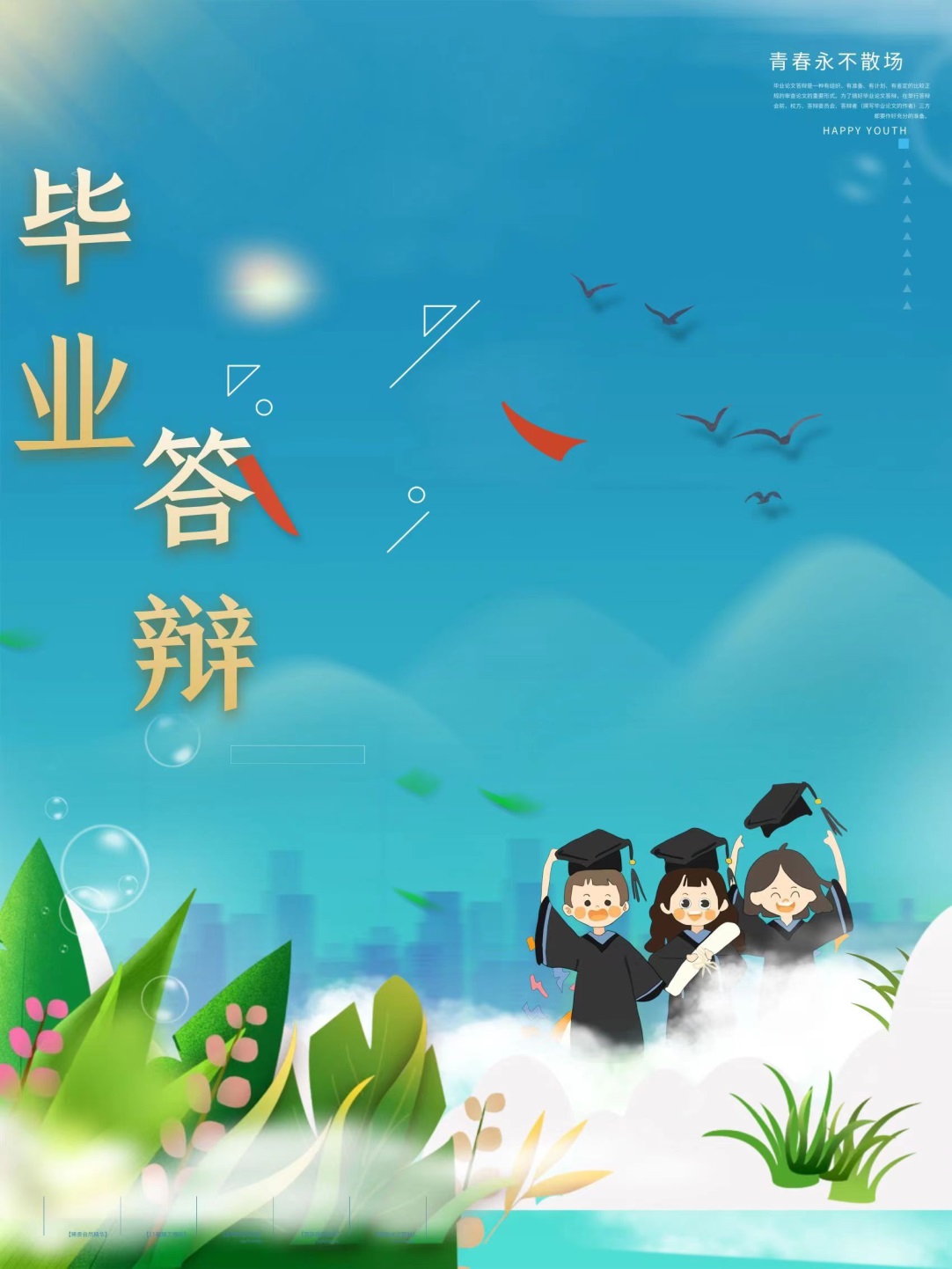 答辩人论文题目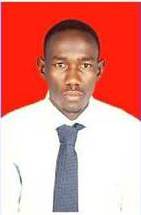 Yassein（PHD）Isoiation，Characterization and Molecular detection of Porcine Derived-Potential Zoonotic RNA Viruses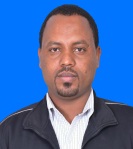 Mamu（PHD）Detection and molecular characterization of  potential zoonotic swine RNA viruses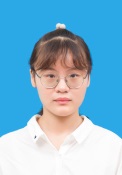 史鑫琪（硕士）敲除ST细胞APN对TGEV复制和细胞功能影响研究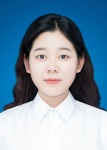 问婉欣（硕士）比格犬MHC单倍型的分析及弓形虫感染实验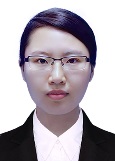 冯天悦（硕士）内源性逆转录病毒在三种实验猪中的分布及序列特征研究